WOMAN DOCTORS ASSOCIATION  TAMIL NADU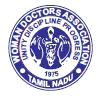 ANNUAL CONFERENCE – 2018Venue : The Checkers Hotel    30, Mount Road, Little Mount, Saidapet, Chennai 600015SIGNATURE OF THE DELEGATE:                                                                  DATE:Registration fees Cheque/DD/Cash     :                                                                     Amount: Issuing Bank             :                                                                     Date:Dr Nandita ThakkarSecretary WDA                                                                                                                                                   21/2 : MC Nicholas Road,  Chetpet, Chennai-600031DELEGATE ‘S FULL  NAME:GENDER      :                    MALE / FEMALE                   DESIGNATION :ADDRESS    :CITY     :                                                                                        STATE:                                        PHONE(RES):                                         CLINIC:                                                           MOBILE :EMAIL  :DateDelegatesStudentsTill 20/7/2018Rs 1000/-Rs 850/-Till 31/7/2018Rs 1250/-Rs 900/- SpotRs 1500/- Rs 1000/-Students are requested to send their entries with a letter from the HOD and a Xerox of the ID card Students are requested to send their entries with a letter from the HOD and a Xerox of the ID card Students are requested to send their entries with a letter from the HOD and a Xerox of the ID card Payment by cash / cheque “Woman Doctors Association, Tamilnadu”  (Payable at Chennai)Payment by cash / cheque “Woman Doctors Association, Tamilnadu”  (Payable at Chennai)Payment by cash / cheque “Woman Doctors Association, Tamilnadu”  (Payable at Chennai)